מפגש 5 – הסבר למדריך זהו המפגש הראשון מתוך שניים, המוקדשים ללימוד מגוון של שיטות חשיבת עתיד ארגונית. תכני המפגש:סיווג, מיפוי ובחירה של שיטות שונות הסבר מפורט על שיטת דלפי, כולל דוגמאות.המפגש כולל תרגול של שיטת דלפי (שקף 26)המשתתפים יתבקשו לנסח 2-3 היגדים ושאלות נלוות, לסקר דלפי על שימוש עתידי בטכנולוגיות חדשות בחינוך. מומלץ לעבוד בקבוצות, שכל אחת מהן תטפל באחת הטכנולוגיות. הסבר על ניסוח היגדים ושאלות בסקרי דלפי מופיע בשקפים 21, 22, 23.  להלן הצעה לשלוש טכנולוגיות (אפשר לבחור אחרות).בינה מלאכותיתמציאות מעורבת (Mixed Reality - מציאות מדומה ורבודה)מערכות למידה אדפטיביות (מבוססות חיישנים)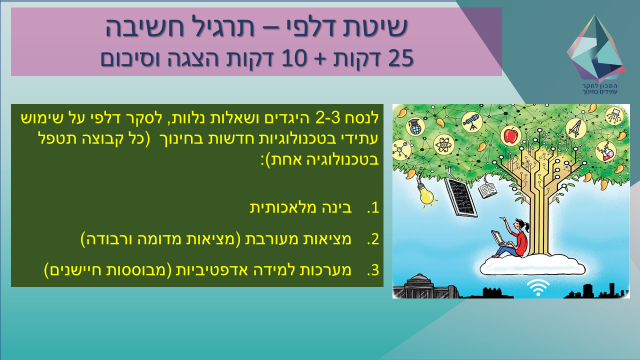 